НАТЕЛЬНЫЙ КРЕСТ: 10 ВОПРОСОВ О НАТЕЛЬНОМ КРЕСТЕ1. ПОЧЕМУ НАДО НОСИТЬ НАТЕЛЬНЫЙ КРЕСТ? Смысл ношения на себе креста раскрывается в словах апостола Павла: «Я сораспялся Христу» (Гал. 2:19). Освященный нательный крест – это символ веры и знак принадлежности к Церкви Христовой. Крест ограждает от злых духов. Тот, кто не желает носить крест, сам отвергает помощь Божию. Священномученик Петр Дамаскин так говорил и кресте — «Начертанием Честного и Животворящего Креста прогоняются демоны и многоразличные болезни; и совершается это без всяких издержек и без труда. Да и кто может исчислить похвалы святого Креста?»2. КАКОЙ ВЫБРАТЬ КРЕСТИК – ЗОЛОТОЙ ИЛИ СЕРЕБРЯНЫЙ? Не имеет значения, из какого материала изготовлен крест – никаких правил о материале для крестов нет. Очевидно, здесь приемлемы и драгоценные металлы, ибо для христианина не может быть ничего дороже креста – отсюда стремление его украсить. Но главное заключается в том, чтобы крест носили, не снимая, и он был бы православным и освященным.3. МОЖНО ЛИ НОСИТЬ КРЕСТИК НА ЦЕПОЧКЕ? Принципиальной разницы между цепочкой и тесьмой нет. Важно, чтобы крестик прочно держался.4. МОЖНО ЛИ НА ОДНОЙ ЦЕПОЧКЕ НОСИТЬ КРЕСТИК И ЗНАК ЗОДИАКА? Нательный крест – знак принадлежности к Церкви Христовой, а знаки зодиака, обереги, амулеты – свидетельства о приверженности различным суевериям, поэтому носить их нельзя вообще. «Что общего у света с тьмою? Какое согласие между Христом и велиаром? Или какое соучастие верного с неверным? Какая совместность храма Божия с идолами? Ибо вы храм Бога живаго, как сказал Бог: вселюсь в них и буду ходить в них; и буду их Богом, и они будут Моим народом» (2Кор. 6:14-16).5. МОЖНО ЛИ НОСИТЬ КРЕСТИК, КОТОРЫЙ НОСИЛА СЕСТРА, ЕСЛИ ОНА КУПИЛА НОВЫЙ? Можно. Крест – это святыня, символ спасения, неважно, кто его носил.6. КАК ОТЛИЧИТЬ ПРАВОСЛАВНЫЙ КРЕСТ ОТ КАТОЛИЧЕСКОГО? Православная Церковь исповедует, что Христос был распят не тремя, а четырьмя гвоздями. Поэтому на православном кресте Спаситель изображен распятым четырьмя гвоздями, а на католическом – тремя (обе ноги – одним гвоздем). На обороте православных крестиков по традиции делают надпись «Спаси и сохрани».7. МОЖНО ЛИ ПОДНИМАТЬ НАЙДЕННЫЙ НА УЛИЦЕ КРЕСТИК И ЧТО С НИМ ДЕЛАТЬ? Найденный на улице крестик обязательно надо поднять, так как это святыня, и она не должна попираться ногами. Найденный крестик можно отнести в Церковь или освятить и носить (если нет своего), или отдать тому, кто будет его носить.8. МОЖНО ЛИ НОСИТЬ НЕОСВЯЩЕННЫЙ КРЕСТИК? Можно. Святитель Иоанн Златоуст пишет, что бесы обходят место, где просто две палочки (веточки) упали с дерева и легли крестообразно. Но лучше все-таки попросить священника освятить крестик.9. НАДО ЛИ СНИМАТЬ КРЕСТ ПРИ МЫТЬЕ В БАНЕ? Нательный крест лучше никогда не снимать.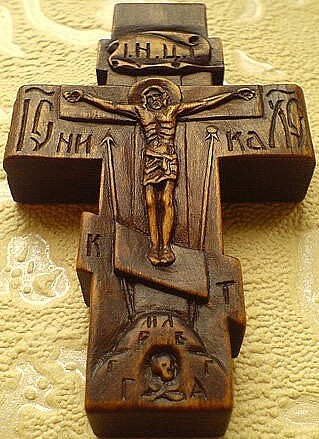 10. МОЖНО ЛИ БЕЗ КРЕСТА ХОДИТЬ В ЦЕРКОВЬ? Как храм, так и человек не могут быть без креста…  Когда священник освящает крест, то он читает две особые молитвы, в которых просит Господа Бога, чтобы Он в крест влил небесную силу, и чтобы этот крест хранил не только душу, но и тело от всех врагов, колдунов, чародеев, от всяких злых сил. Крест имеет огромнейшую силу. Не только нельзя ходить в церковь без креста; крещеному человеку вообще крест снимать никогда нельзя. Даже когда моемся, идем в баню, в рентген-кабинет, к врачу, нельзя снимать крест. Крест — это оружие. На ком крест есть, к тому демоны трепещут подступить. Поэтому и говорится в пасхальных стихирах, что «… крест- хранитель вселенной, крест — красота Церкви, слава ангелам и язва демонам«. Креста снимать с себя никогда не надо.(ПО МАТЕРИАЛАМ СОЦИАЛЬНЫХ СЕТЕЙ)